OSNOVNA ŠKOLA MATO LOVRAKNOVA GRADIŠKAKLASA: 602-02/20-02/01URBROJ: 2178/15-02-20-01Nova Gradiška, 23.03.2020. Na temelju članka 125. Zakona o odgoju i obrazovanju u osnovnoj i srednjoj školi (Narodne novine broj  87/08, 86/09, 92/10, 105/10, 90/11, 16/12, 86/12, 94/13, 136/14 - RUSRH, 152/14, 7/17, 68/18 i 98/19), članka 7. stavku 2. Zakona o radu (Narodne novine broj 93/14, 127/17, 98/19), točke III. Odluke o obustavi izvođenja nastave u visokim učilištima, srednjim i osnovnim školama te redovnog rada ustanova predškolskog odgoja i obrazovanja i uspostavi nastave na daljinu (»Narodne novine« broj 29/20, 32/20.) i članka 72. Statuta, asukladno preporučenim mjerama za prevenciju širenja epidemije koronavirusa (COVID-19) ravnateljica Osnovne škole Mato Lovrak, Nova Gradiška donosi dana 23. ožujka 2020. godine sljedeću: ODLUKUo organizaciji rada Osnovne škole Mato Lovrak, Nova Gradiška za vrijeme trajanja epidemije bolesti COVID–19 uzrokovane virusom SARS–CoV–2Ovom Odlukom uređuje se organizacija rada Osnovne škole Mato Lovrak, Nova Gradiška za vrijeme trajanja epidemije bolesti COVID–19 uzrokovane virusom SARS–CoV–2.Osnovna škola Mato Lovrak, Nova Gradiška, obavljat će se samo nužne i neodgodive poslove:nastava na daljinu, poslovi nužni radi ostvarivanja prava učenika, roditelja i radnika Škole, poslovi održavanja i kontrole grijanja,poslove čišćenja i dezinfekcije radi  provođenja mjera zaštite sprječavanja širenjazaraze COVID–19.Svi učitelji imaju uvjete rada na izdvojenom mjestu rada odnosno prebivalištuili boravištu pa će izvoditinastavu na daljinu od kuće.Stručni suradnici obavljat će poslove od kuće.Tajnica Škole obavljat će poslove od kuće i po potrebi u Školi.Voditeljica računovodstva obavljat će poslove od kuće i po potrebi u Školi.Domar radi u prvoj smjeni radi održavanja i kontrole centralnog grijanja te obavljanja drugih nužnih i neodgodivih poslova.Spremačice će obavljati poslove čišćenja i dezinfekcije radi  provođenja mjera zaštite sprječavanja širenja zaraze COVID–19 prema potrebi, u smjenama i prethodnom dogovoru s ravnateljicom. Rad u Školi obavljat će se samo kada je to neophodno i to samo s nužnim osobljem vodeći računa o kriterijima rizičnosti (zdravstveno stanje, blizina dolaska, briga o starijima i nemoćnima).Ova odluka stupa na snagu danom donošenja i primjenjuje se do opoziva.Ova odluka objavit će se na oglasnoj ploči i na mrežnim stranicama Osnovne škole Mato Lovrak, Nova Gradiška.  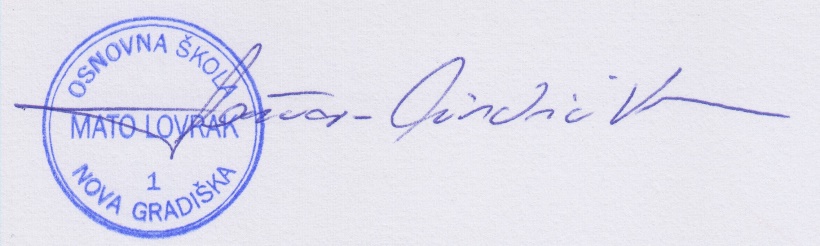 Ravnateljica:Vesna Lončar-Cindrić, dipl. inf. 